Приложение 1 «Эти мудрые русские сказки».Беседа об истории русского народа.Чтение сказки «Лисичка со	скалочкой»Тематическое занятие в «русской избе».Тема: «Лисичка со скалочкой».Цель: приобщать детей к культуре русского народа; воспитывать патриотические чувства к русским традициям, познакомить детей с предметами обихода, убранством русской избы. Знакомство со сказкой «Лисичка со скалочкой».Задачи:Знакомить детей с русским народным бытом (русская изба, повозка, скалочка, коромысло),  их функциональным значением.Продолжать работу по содержанию сказки «Лисичка со скалочкой», Закрепить последовательность этапов на основе сюжетных картинок.Развивать навыки связной речи детей, память, внимание, проводить работу по обогащению словаря (повозка, скалочка, плутовка, изба, коромысло ), активизация словаря ( хитрая плутовка, у нее шубка рыжая, хвост пушистый, лишняя ).Воспитывать у детей интерес к бытовым традициям и творчеству русского народа.Предварительная работа:Чтение р. н. сказки «Лисичка со скалочкой».Чтение русских народных сказок.Рассматривание картин, иллюстрации.Разучивание физ. минуток.Словарная работа: (повозка, скалочка, плутовка, изба, коромысло).Материал: картинки со сказки «Лисичка – сестричка» ,  «Колобок», коромысло,  коромысло с ведрами, лошадь с повозкой, повозка, шапочка – медведя, облако. I Вводная часть:Хозяйка «избы» приветливо встречает детей:-Здравствуйте ребятки дорогие, посмотрите, сколько гостей у нас сегодня. Давайте с ними поздороваемся (дети здороваются), заходите в мою горницу и усаживайтесь на скамейку.-Давайте, мои дорогие, с вами знакомиться. Я хозяйка избы, а ты кто?- Я Саша,Хозяйка:( напевает песенку-потешку)На Сашеньку смотрела,А люлечка скрипела,Сашенька усни,Нас на улочку пусти.Хлопни, Настя в ладушки,Хороши оладушки:Горячи, румяны,С маслицем, сметаной.Ах, Тимур, Тимур,Разгонял всех кур,Ты на улочку пойдиВсех в курятник собери.Ты Никита Богатырь,Возьми камень Алатырь.Неси не бросай,Всех друзей собирай.Хозяйка: Вот и познакомились.Хозяйка: Вот моя изба.  Избой в давние времена называли дом. (Показываю картинку избы.) В моей избе очень много интересных вещей, давайте встанем и рассмотрим их. (Знакомство с каждой старинной вещью: коромысло, коромысло с ведром, прялка, горшочек, скалка, корзинка)-Кто знает, что это такое?-Как этот предмет называется?(объяснение значения каждого предмета.)(корзинку или кузовок показываю  последним)- Как в старину ее использовали? - А сейчас? ( с ней ходят в лес и собирают грибы и ягоды).Хозяйка: Ребята, вы, знаете, кто живёт в лесу? (Ответы детей).- А про кого эта загадка? Летом по лесу гуляет,Зимой в берлоге отдыхает. ( Медведь)- Молодцы, Давайте поиграем в вашу любимую игру: «У медведя во бору». Кто хочет быть медведем? (одеваем на водящего шапочку медведя).Русская народная игра: «У медведя во бору».II Основная часть:Хозяйка:  А вы хотите попасть в волшебную сказочную страну?- Как вы думаете, на чём можно отправиться в путешествие? (на самолёте, на автобусе, на такси, на поезде, на машине)Хозяйка: А вы знаете, что раньше путешествовали пешком, на лошадях, в повозках. (показ картинки).Хозяйка:  Сегодня я предлагаю совершить путешествие в сказку на волшебном облаке. Вы не возражаете? Для этого давайте подойдем и поздороваемся с облаком :Дети : Здравствуй, облачко!Хозяйка: Вставайте тихонечко на облако. Полетели!(Звучит тихо спокойная музыка)Хозяйка: Давайте закроем глазки и представим, что мы поднимаемся от земли высоко – высоко (поднимем ручки). Нам очень хорошо. Давайте представим, как поют птички красиво и спокойно.Но,  чтоб попасть в сказочную страну надо отгадать загадку: Хитрая плутовкаРыжая головкаХвост пушистый - краса!А зовут её …(Лиса)Хозяйка: Как вы догадались, что это лиса? (Лиса хитрая плутовка, у нее шубка рыжая, хвост пушистый).Хозяйка: А вот и сказка нас встречает, подойдите и посмотрите внимательно. (Все картинки со сказки «Лисичка со скалочкой», а одна из сказки «Колобок»).Хозяйка: Подумайте и скажите, какая сказка здесь живёт?Дети: «Лисичка со скалочкой».-Почему вы решили, что именно эта сказка живёт? (ответы детей)-Все картинки подходят к этой сказке? (нет)Дети находят картинку со сказки Колобок.Какие картинки не подходят? (показывают)Значит одна картинка, какая? (Лишняя)-Никита, подойди, убери лишнюю картинку.-Из какой сказки пришла эта картинка? (Колобок)Хозяйка:  Молодцы! Справились с заданием.А теперь давайте поиграем:Физ. минутка:У лисицы острый носУ неё пушистый хвостЯ - охотница до птицы!Кур ловить я мастерицаКак увижу, подкрадусьИ тихонько затаюсьПосле прыгну и схвачуДеткам в норку отнесу.III часть. Заключительная. А теперь садитесь на стульчики, и мы вспомним сказку «Лисичка со скалочкой». Нам помогут наши волшебные картинки. ( По ходу рассказа дети раскладывают картинки в правильной последовательности.)-Расскажите, с чего всё началось? Найди начало сказки.-Что было дальше?-Кто продолжит?-За что лиса была наказана?- Как вы думаете обманывать хорошо?Хозяйка: Вот и время пришло прощаться со сказкой, и нам пора возвращаться в нашу избу.-Полетели. (Давайте закроем глазки, и представим, что мы опять высоко – высоко, тишина…..)-Прилетели.Давайте тихонечко зайдем в избу.Хозяйка:  Вам понравилось путешествовать в сказку?-Что вам больше всего запомнилось? А у меня в горнице?(Ответы детей). -Вы ко мне в гости еще приедете? Я вас буду ждать с нетерпением, я гостям всегда рада! А на память о нашей сегодняшней встречи я хочу подарить вам картинки с героями из этой сказки «Лисичка со скалочкой». Вы их можете разукрасить и разыграть сказку.Дети благодарят хозяйку.Хозяйка: Давайте я вас провожу, ГОСТИ ДОРГИЕ!Рефлексия.Приложение 2 «В гостях у Василисы Премудрой»Знакомство  с произведениями  малых форм народного фольклора( песенки, считалки, загадки, стихи, потешки и т. д.)Цель: продолжать знакомство детей с русским фольклором, развивать выразительность речи в процессе исполнения песен, загадок; воспитывать любовь к устному народному творчеству.1.Организация внимание детей.2. Беседа с детьми о различных фольклорных формах, которые дети знают;Есть у русского народа «живой цветок», который сказки сказывает, потешает, поёт, развлекает, веселит и учит.У этого цветка вместо лепестков — сказки, загадки, потешки, песни, пословицы, были и небылицы, былины. Всё этот - устное народное творчество (фольклор).Этот « живой цветок» можно назвать сокровищем народной мудрости.Народная мудрость —  это ум, знания всего народа.Как по-другому называют фольклор?Рассмотрим песенкуПесенкаЯ с горы на гору шла,Я серых гусей гнала,Ой-ли, ой-ли, ой-люли,Я серых гусей гнала.Я гнала, гнала, гнала,Приговаривала:Ой-ли, ой-ли, ой-люли,Приговаривала:— Привыкайте, мои гуси,Ко холодной ко воде,Ко холодной ко воде,Ко шелковой ко траве,Ой-ли, ой-ли, ой-люли,Ко шелковой ко траве.-Как надо читать эту песенку — плавно или быстро-Подумай, какие слова говорят о бережном отношении к животным и природе.-Произнеси их.-Что такое загадка? Загадка — это задача, которую надо решить.-С давних пор на Руси любили отгадывать загадки. Если человек отгадывал загадку, то его считали умным, сообразительным. Существует много загадок о семье, о труде, о родной природе, о животных и о многом другом.Растут на грядкеЗеленые ветки.А на них - красные детки.(Помидоры).Круглый, круглый,Сладкий, сладкий,С полосатой кожей гладкой,А разрежешь — посмотри:Красный, красныйОн внутри. (Арбуз).Кто без нот и без свирелиЛучше всех выводит трели,Голосистее, нежней?Кто же это?(Соловей).Зеленая спинкаС травы на былинку,
С ветки на тропинку.
(Кузнечик).Крылья Орловы,Хоботы слоновы,Голос медный,Носы железны;Мы их бить,А они нашу кровь пить. (Комары).«Делу время, потехи час», - говорит русская пословица о труде. Что такое пословица? Пословица – произведение фольклора, в котором коротко выражена народная мысль. Пословицы бывают разные. В них говорится о самом важном.О РодинеНет земли краше, чем Родина наша.Берегите землю родимую, как мать любимую.О человекеУмный не тот, кто много говорит, а тот, кто много знает.Доброе имя дороже богатства.О труде и лениВидно птицу по полёту — человека по делам.У лентяя Федорки — всегда отговорки.Землю красит солнце, а человека труд.3. Хороводная игра «Гори, гори ясно»4. Рефлексия.Приложение 3«Чудо – чудное, диво – дивное». "Народная праздничная одежда"Цели : Познакомить детей с особенностями русского праздничного костюма; формировать понимание связи представлений людей об устройстве мира и образного строя одежды. Развивать навыки создания художественного образа в декоративной композиции. Воспитывать художественный вкус, интерес к народному искусству и бережному отношению к предметам старины. Оборудование:Иллюстрации: с изображением интерьера русской избы, ярмарки, одежды, её элементов и примеры украшения костюма; репродукции картин русского художника Б.Кустодиева (“Ярмарка”, “Балаганы”). 1. Организационный моментПриветствие детей, проверка готовности рабочего места. 2.Введение в тему: – Красочна и нарядна русская народная одежда. Как она называлась, чем украшалась, как и когда в нее наряжались, можно ли расшифровать узоры на вышивках одежды – обо всем этом вы узнаете сегодня на уроке.3. Рассказ и беседа по теме: – Ребята, представьте себе такую картину. Долгий зимний вечер. Тихо потрескивает в светце лучина. От ее огня мечутся в темных углах горницы таинственные тени. Недалеко от печки свернулась в клубок кошка. Вдруг в жарком пламени печи громко треснет полено и снова тихо. В этой комнате находится бабушка и ее внучка Анечка. Негромким голосом бабушка начинает рассказывать о былых временах, о красных девицах, о добрых молодцах. А закончит она свою сказку, смотришь, а за разговором то варежку связала, то платочек вышила.А внучка, как бы ни была интересна сказка, а краем глаза примечала, как бабушка веретено держит, как нитку заправляет, как узоры составляет. 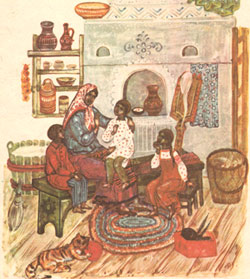 Прошло время. Вот уже к повзрослевшей внучке пришли женихи свататься. Вышла к ним Анечка в таком наряде , что вся деревня сбежалась посмотреть на нее. Значит не прошли даром ненавязчивые бабушкины уроки. 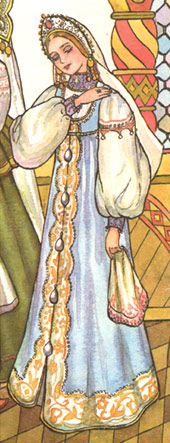 Все было именно так. Но где и когда – никто не знает. Потому как велика Россия, и сколько на её просторах городов, сел, деревень. И жили в них такие вот бабушки и Анечки. Да и почему только Анечки? В России много красивых женских имен. – Какие простые имена вы можете назвать?Ответ: – Машенька, Дуняша, Аленушка, Катюша… – Верно. И у каждой из них был огромный сундук, где хранились сокровища – праздничные одежды. И все они были сшиты, связаны, украшены вручную.А еще бывало – съедется простой народ на ярмарку. А ярмарка в те времена была большим праздником. И одеты были все по-праздничному, во все самое лучшее. 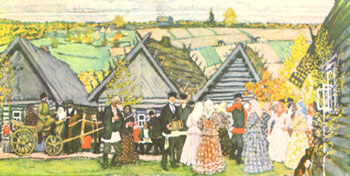 По одежде, по узорам, по платью, по головному убору и обуви можно было узнать – откуда приехал тот или иной человек, как он живет, семейный ли он. И все это благодаря простым крестьянским мастерицам, которые из поколения в поколение передавали свое умение создавать русский народный костюм. 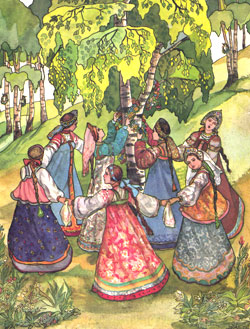 Вопрос: – Ребята, а кто может сказать – как выглядит русский костюм? (Сарафан, передник, пояс…). – С первого взгляда наряды – женский и мужской костюм – кажутся простыми: рубаха с расшитыми рукавами, сарафан, головной убор. Но если внимательно присмотреться, то можно увидеть – какие они разные. Ведь вся одежда шилась и украшалась вручную, и каждая девушка или женщина старалась, чтобы ее платье было самое лучшее. – А сейчас давайте подробнее рассмотрим – как выглядит русская народная одежда, и познакомимся с девушками – мастерицами.Нюрочка. 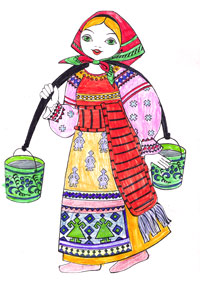 Нюрочка родом из старинного города Великий Устюг, который издавна славился своими рукодельницами. Посмотрите, какой сложный костюм у этой красавицы. Он состоит из вышитой рубахи, украшенного передника, юбки и пояса. На рубахе в шахматном порядке вышиты разноцветные крестики, а на переднике – условные изображения фигурок людей. Широкий пояс заканчивается длинными кистями и является важной деталью в украшении костюма. Много вечеров нужно было просидеть над вышивкой, чтобы сделать себе такой наряд.Это Настенька. 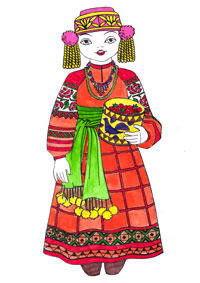 Настенька живет в Нижегородской губернии. Она сделала свой наряд по–царски красивым. Основой её праздничного наряда является шелковый сарафан. Он украшен золотым шитьем, тесьмой, кружевом и стеклянными пуговицами. Из под сарафана выходят длинные расшитые рукава рубахи. Поверх всего одета бархатная епанечка – короткая расклешенная кофточка без рукавов. Голову Настенька украсила головным убором – коруной.Дуняша. 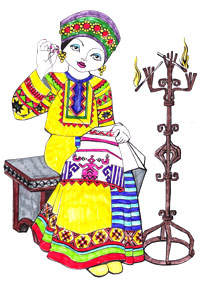 Дуняша – знатная вышивальщица. А дело это нелегкое. Надо не только большое терпение иметь, да трудолюбивой быть. Нужно знать, что какой-либо орнамент в вышивке обозначать может. Орнамент можно “прочитать”. Например, в вышивках часто встречаются изображения коней, деревьев, птиц, женских фигур, где конь как бы воплощает образ солнца, а птица несет людям свет и добро. Цвет тоже играл не последнюю роль. На Руси особенно любили красный. Красный – значит красивый. По белой ткани красная вышивка олицетворяла чистоту и праздничность.Вот какие раньше были мастерицы!4. Частушка –  как жанр русского фольклора  – Дети нашей группы подготовили небольшое выступление, которое поднимет вам настроение перед практическим заданием. Они споют частушки.Частушка, припевка, коротушка – жанр русского фольклора, сложившийся в 70-е XIX века. Истоки частушки – игровые и плясовые припевки, “сборные” хороводные песни, скоморшные прибаутки.Частушкам свойственны злободневность тематики, неожиданные сравнения, рифма, напевно-речитативный тип мелодии. Частушки поются в сопровождении балалайки, жалейки, гармошки, под пляску.Частушечные куплеты и в наше время горячо любимы и популярны. Веселые, задорные, легко запоминающиеся, содержащие юмористические сцены и комические ситуации, по-дружески сатирические, они всегда привлекают внимание, оживляют любые праздники и концерты.Выступление  детей:Под музыку частушечных напевов.1-й  У тверских мужиков
Сапоги семи пудов.
На вечёрочку идут,
Сапоги с собой несут.2-й У меня на голове
Красненький платочек.
Лапти новые сплела,
Юбочка в цветочек.3-й Я скажу вам без обмана:
Лучше нету сарафана.
Мне сказала тетя Настя:
Сарафан приносит счастье.4-й Я парнишка озорной,
Я в рубахе расписной,
Шляпу до бровей надвину,
Хоть пиши с меня картину.Все вместе:Ой, ребята и подружки, 
Мы пропели вам частушки,
Вместе с нами повторите,
Нам наряды распишите,
Чтобы были разные:
Синие и красные.
Не забудьте про зеленый,
Чтобы был наряд веселый!5. Практическая работа    – Вам предстоит выполнить рисунок русского народного костюма – мужского или женского – по выбору.Вспомните, что я вам сейчас рассказывала,  и используйте это в своих работах.6. Рефлексия  – О чем может рассказать нам русский народный костюм? – Из каких элементов состоит русский народный костюм?– Какой цвет особенно любили на Руси?– Какими головными уборами украшали голову?Отметить лучшие работы детей. Выставка рисунков.Приложение 4 «Золотые руки мастеров».Изготовление макета «Русская изба» (стены-брёвна, крыша, окна). «Предметы русского быта»Цель: Научить делать стены-брёвна, крышу, окна для макета «Русская изба»Закреплять умение скручивать трубочки (стены – брёвна). Формировать представления о строении  избы. Расширять словарный запас детей и речь.Материалы и оборудование: белая бумага,  цветная бумага,  спичечные коробки,  картон, цветная ткань, разноцветные нитки, клей, ножницы, гуашь, кисточки,  фломастеры.1.Орг.момент2.Беседа по словам, которыми пользовались в старину.3.Я показываю как надо делать трубочки-бревна4.Дети под моим руководством, но самостоятельно скручивают по пять трубочек.5.Переходим к изготовлению предметов быта. Дети сами выбирают предмет, который хотят изготовить. Словарь( как объяснить детям непонятные слова)Амбар - Строение для хранения зерна, муки, припасов,Венец - четыре скреплённых брёвен, образующих              один ярус деревянного сруба.Горница - чистая половина крестьянской избы, как гостинаяЗодчий  - строитель, архитектор.Изба - деревянный срубный (бревенчатый) жилой дом в сельской местности России. Изгородь - лёгкий забор, ограда (обычно из вбитых в землю кольев с поперечно укрепленными жердями).Клеть  - отдельная нежилая постройка для хранения имущества; кладовая.Конёк -  украшение и оберег дома, помещался на крышу избы.Кочерга - толстый железный прут, загнутый на конце под прямым углом, используется для выгребания углей, перемещения дров в горящем камине или печи.Коромысло  - дугообразное деревянное приспособление для ручного ношения двух вёдерКомли - вкопанные по углам в землю смоляные и обожженные толстые деревья.Кровля - покрытие крыши.Лемех - фигурная дощечка (наподобие черепицы).Лобовая доска  - крепилась над окнами на верхние бревна сруба.Люлька  - кроватка для младенца.Матица - мощная балка, к которой крепится потолок. Матица  скрепляет отдельные потолочные бревна.Наличник - узоры на деревянных дощечках, расположенные  вокруг окна.Околица  - улица в деревне и местность вокруг поселения.Орнамент - узор, состоящий из ритмически упорядоченных элементов.Очелье  -  расположено в верхней  части окна, служит не только для украшения, но и предохраняет окно от осадков, т.к. немного выступает за его плоскость.Палати на печи  -  самое теплое место в доме (спальное место детей и стариков).Полотенце  - один из элементов украшения деревянной избы.Плотник -  тот, кто занимается обработкой древесины, постройкой деревянных зданий.Подызбица - нежилая нижняя часть избы (для кладовой или для содержания мелких домашних животных).Полотенце - створка двери или окна в избе.Порог -   деревянный брус на полу в нижней части дверного проёма.Причелина  - доски с резным орнаментом, покрывающие края крыши.Печь -  для приготовления пищи и обогрева помещений.Резьба – один  из видов художественной обработки дерева наряду с выпиливанием, токарным делом.Розетка - декоративный мотив в виде распустившегося цветка, применяемый в убранстве фасадов и интерьеров зданий.Рубленая изба - деревянный срубный (бревенчатый) жилой. Сени -  пристройка к деревенскому дому. Свётелка - небольшая светлая комната в верхней части дома.Слеги - продольные брёвна, которые несли на себя всю тяжесть крыши. Сруб - стены рубленого деревянного сооружения, собранные из обработанных брёвен.Самовар - устройство для кипячения воды и приготовления чая. Ставня  - деревянная створка, чтобы прикрывать окна в избе.Ухват - приспособление для подхватывания в печи горшков, чугунов -  железное полукольцо в виде двух рогов на длинной рукояти.Ухожи - надворные постройки, которые располагались отдельно от жилой избы.Хлев - Помещение для скота (коров, телят, овец), а также для крупной домашней птицы. Чугунок  - металлический горшок для приготовления пищи в печи.Приложение 5 «Русские посиделки».Цель: Собрать из заготовок избу и украсить предметами быта. Прививать любовь к русскому народному фольклору; учить отгадывать загадки, читать скороговорки, потешки, играть в народные игры.В первой половине дня из приготовленных заготовок собираем избу и украшаем предметами быта.Во второй  - проводим «Русские посиделки».(Под русскую народную мелодию «Коробейники» выходят два скомороха.)
1-й скоморох
Ото всех дверей, ото всех ворот
Приходи скорей, торопись, народ!

2-й скоморох 
Вас много интересного ждет:
Много песен, много шуток
И веселых прибауток.1-й скоморох
Сел сверчок на шесток, 
Таракан – в уголок.
Сели-посидели,
Песенки запели.2-й скоморох 
Услыхали ложки, 
Вытянули ножки.
Услыхали калачи
И попрыгали с печи, 
Да давай подпевать,
В игры шумные играть.- Кто желает с нами поиграть? Выходите смелые, становитесь в круг.
(русская народная игра «Горшки». Играющие изображают горшки, все садятся в круг. Позади каждого сидящего («горшка») становится другой игрок – «хозяин» («торговец»). Водящий, выбранный по жребию, находится вне круга. Обходя круг, водящий поочередно подходит к каждому «торговцу», кладет руки на голову «горшка».)
Водящий. Нет ли продажных горшков?
Хозяин. Нет продажных.
(Водящий идет к другим хозяевам с тем же вопросом, пока не услышит утвердительный ответ.)
Хозяин. Купи! Что дашь?
Водящий. Шильце, мыльце, белое белильце, белое полотнище.
Хозяин. Ладно, по рукам!
(Оба ударяют по рукам и бегут в разные стороны вокруг круга. Кто первый прибежит к сидящему («горшку»), тот и становится «хозяином», а опоздавший водящим.)
1-й скоморох. Славно мы позабавились да потешелись! А теперь отгадайте наши загадки.В избе – изба,
На избе – труба, 
Зашумело в избе,
Загудело в трубе.
Видит пламя народ,
А тушить не идет.
(печь)
Сидит бычок
Подбоченивши бочок,
Шипит и кипит,
Всем чай пить велит.
(самовар)
В брюхе – баня, 
В носу – решето,
На голове – пупок,
Одна рука, и та – на спине. (чайник)
Всегда во рту, а не проглотишь.
(язык)
2-й скоморох. Загадки вы, ребятушки, умеете отгадывать. А знаете ли вы пословицы и поговорки русские?Долог день до вечера, коли делать нечего.
Труд человека кормит, а лень – портит.
Умелые руки не знают скуки.
Землю красит солнце, а человека – труд.1-й скоморох. Хотите слово услышать смешное? Хотите позабавлю вас?По поднебесью, братцы, медведь летит!
Медведь летит, хвостом вертит!
Свинья на ели гнездо свила!
Гнездо свила, деток вывела!
Милых деточек, поросяточек!
Поросятки по сучкам весят…
По сучкам весят, полететь хотят!..

2-й скоморох
Расступись, народ чесной!
Идет медведюшка со мной!(Входит «медведь», кланяется.)Много знает он потех,
Будут шутки, будет смех!(Обращается к «медведю»)Покажи всем, как Дуняша
В круг заходит, лихо пляшет!(«Медведь» надевает на голову платок, берет его за концы. «Медведь» пляшет под русскую народную мелодию.)
1-й скоморох. Уморился ? Отдохни, да немножко вздремни!
(«Медведь» ложится.)
Воспитатель: на Руси всегда было много лесов. Взрослые да малые ребятушки любили ходить в лес по грибы да по ягоды. А там частенько можно было встретить медведя. Дети изображали встречу медведя с людьми в лесу. Так возникла игра «У медведя во бору». Давайте и мы поиграем с Михаилом Потапычем. Берите корзинки, лукошки, пойдемте в лес.
(Игра «У медведя во бору».)
2-й скоморох. Ох, и разыгрались ребятушки наши! Ох, и раскричались! Медведя испугались.

Игра «Молчанка»
Первенчики, первенчики, 
Летели голубенчики
По свежей росе,
По чужой полосе. 
Там чашка, орешки,
Медок, сахарок,- 
Молчек!(Дети замолкают.)
1-й скоморох. Вы послушайте сказочку мою, ребятушки.Серый волчище
С мухи шкуры содрал, 
Полусапожки себе сшил,
В полусапожках щеголял, 
Оскользнулся и упал. 
В сине море он попал,
Сине море все повыгорело,
Бела рыба вся повылетила.
А на печке мужик
Осетра – рыбу поймал,
А в пламене другой
Быстро щуку схватил.
Как пошло на чудеса, 
Где море – там леса…2-й скоморох. Ну, потешил! Ну, наврал! Прям с три короба!!!1-й скоморох
Не веришь? Не верь!
Открой лучше дверь.
Там к нам гостья пришла,
Подарки принесла!..(Появляется бабушка – сказительница.)
Сказительница. Здравствуйте, ребятушки! Долго я к вам шла, целую корзину сказок принесла.
(Сказительница рассказывает короткую русскую народную сказку. После этого спрашивает детей, какие народные сказки они знают, и дарит в книжный уголок толстую книгу русских народных сказок.)
2-й скоморох. Выходи, народ, играть в хоровод!
(Дети становятся в круг.)

Игра «В цапки»
Водящий вытягивает вперед руки ладонями вниз. Каждый участник ставит под ладонь свой указательный палец. Водящий говорит:Под моею крышей
Собралися мыши, 
Заяц, белка, жаба…
Цап!При последнем слове все должны быстро убрать пальцы. Чей палец схвачен водящим, тот выбывает из игры.1-й скоморох
Эй, подружки – хохотушки,
Развеселые болтушки!
Эй, ребята – молодцы, 
Озорные удальцы!
Выходите поплясать,
Длинный день скоротать.
(Дети выходят в рассыпную и танцуют под русскую народную мелодию, повторяют знакомые движения русских народных танцев, импровизируют.)Приложение 6 «Зеленая лампа»Беседа об обычаях и традициях русского народа.Экскурсия в библиотеку.Библиотекарь проводит с  детьми беседу об обычаях, обрядах и традициях русского народа, о  роли родителей в судьбе каждого ребенка. Учить детей слушать, уважать и почитать своих родителей, близких и старых людей. 